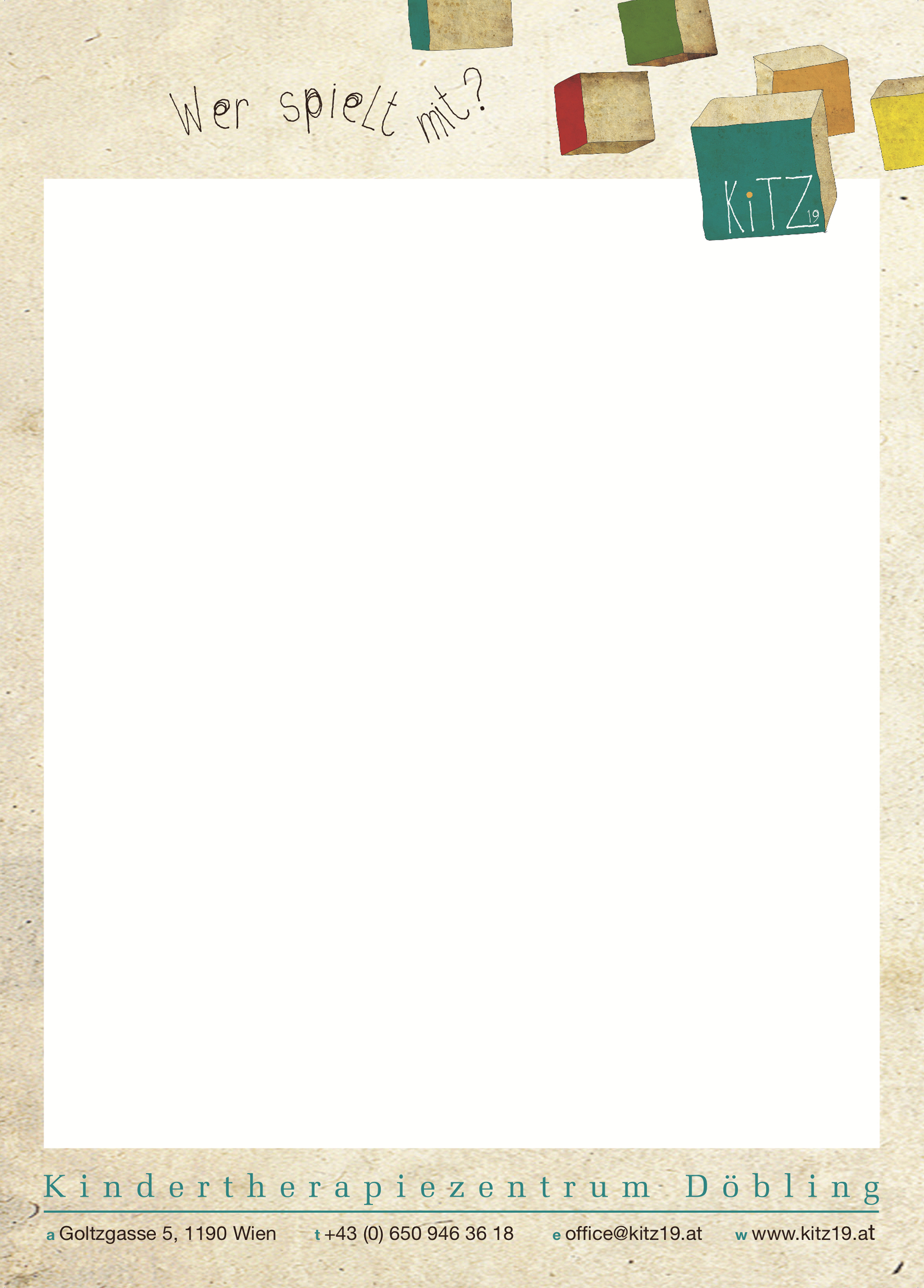                         Unter Einhaltung der aktuell geltenden Covid-19 Bestimmungen des Bundeministeriums für Soziales, 
                                                           Gesundheit, Pflege und Konsumentenschutz!	KursKonzentrationsprofis SOMMERFERIEN 2023Datum1.Sommerferienwoche: 
Montag 3.Juli bis Freitag 7.Juli 2023 jeweils 13:00-15:009.Sommerferienwoche:
Montag 28.August bis Freitag 1.September 2023jeweils 13:00-15:00
Inhalt
Das Angebot ist ein neuropsychologisches Gruppenprogramm für Kinder mit Planungs- und Aufmerksamkeitsschwierigkeiten. Das ergotherapeutische Setting beinhaltet Teile aus den Therapieansätzen Attentioner, Alert, Marte Meo, CO-OP, Marburger Konzentrationstraining und alltagsrelevanten ergotherapeutischen Maßnahmen. 
Die Schwerpunkte liegen auf folgenden Bereichen:• Erarbeitung individueller Planungshilfen für einen erfolgreichen Schulalltag
•Förderung der gezielten und fokussierten Aufmerksamkeit
•Erlernen von Ausblendung von unwichtigen Umgebungsreize
•Kindgerechte motivierende, kognitive und verhaltensbezogene
Trainingsmodule mit Bewegungselementen und SPASS.ZielgruppeVolksschulkinder mit Planungs- und
Aufmerksamkeitsproblemen im SchulalltagGruppengröße4 Kinder Kosten€ 1200 Die Gruppe der 1. oder 9.Ferienwoche kann nur im Ganzen gebucht werden. (15 Einheiten beinhalten: 2 Begutachtungsstunden, 30Min Eltern und 30Min Lehrergespräch, 1x online Elternabend, Endgespräch und Tipps für den Alltag, 10 volle Therapiestunden)

Anmeldebestätigung erfolgt nach Begutachtung und bei eingelangter Bezahlung! (Teilrefundierung mit bewilligtem Verordnungsschein möglich)LeitungErgotherapeutinnen Ingrid Appelt und Sandra Stögermayer BScOrganisatorischesAnmeldung unter: office@kitz19.atAnmeldeschluss31.Mai 2023